PRACOVNÍ LIST A: 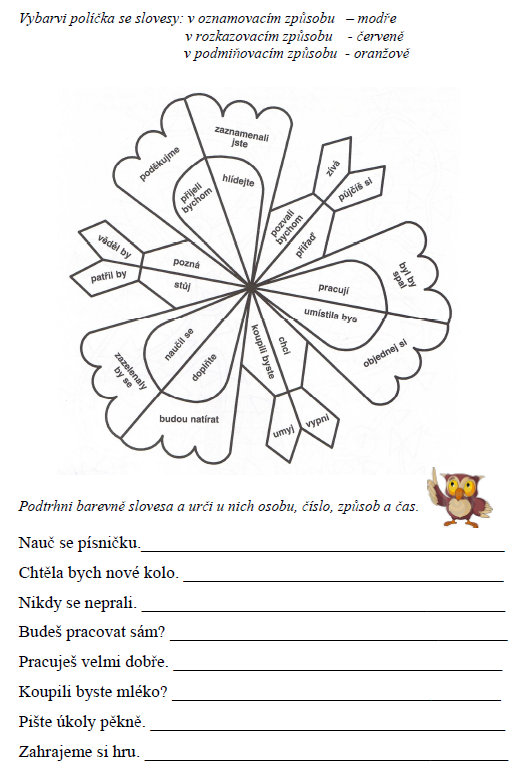 